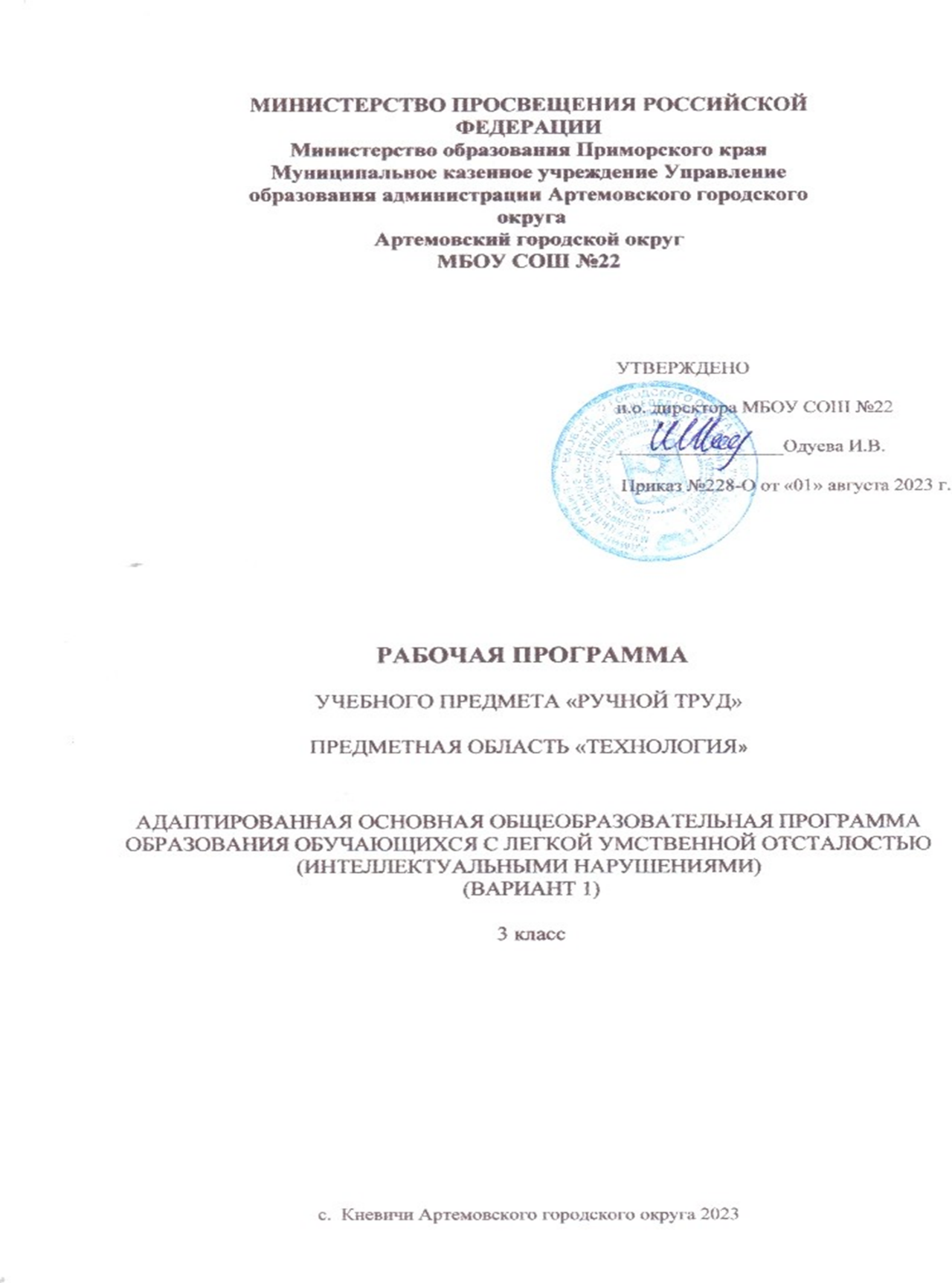                                                                                                    1.ПОЯСНИТЕЛЬНАЯ ЗАПИСКА            1.1. Общие положения. 	Рабочая программа по предмету «Ручной труд» (3 класс) разработана на основе примерной основной общеобразовательной программы образования обучающихся с лёгкой умственной отсталостью (интеллектуальными нарушениями) (вариант 1),в которой отражено содержание программы, определены современные подходы к личностным и предметным результатам освоения учебного предмета, дана система оценки достижения обучающимися легкой умственной отсталостью (интеллектуальными нарушениями), определены направления программы формирования базовых учебных действий. Программа учитывает особенности познавательной деятельности обучающихся с умственной отсталостью, направлена на разностороннее развитие личности учащихся, способствует их умственному развитию, нравственному, гражданскому и эстетическому воспитанию. 	1.2 Нормативно-правовую базу разработки рабочей программы составляют: − Федеральный закон «Об образовании в Российской Федерации» от 29.12.2012 № 273-ФЗ; − Федеральный государственный образовательный стандарт образования обучающихся с умственной отсталостью (интеллектуальными нарушениями), утвержденный приказом МО РФ от 19.12.2014 г. №1599); − Примерная адаптированная основная общеобразовательная программа обучающихся с умственной отсталостью (интеллектуальными нарушениями). Протокол от 22 декабря 2015 г. №4/15 − Приказ Министерства просвещения Российской Федерации «Об утверждении Порядка организации и осуществления образовательной деятельности по основным общеобразовательным программам - образовательным программам начального общего, основного общего и среднего общего образования» от 22.03.2021 № 115; − Приказ Министерства просвещения Российской Федерации «О внесении изменений в Порядок организации и осуществления образовательной деятельности по основным общеобразовательным программам - образовательным программам начального общего, основного общего и среднего общего образования, утвержденный приказом Министерства просвещения Российской Федерации от 22 марта 2021 г. № 115» от 11.02.2022 № 69; − Постановление Главного государственного санитарного врача РФ от 28.09.2020 № 28 «Об утверждении санитарных правил СП 2.4.3648-20 «Санитарно-эпидемиологические требования к организациям воспитания и обучения, отдыха и оздоровления детей и молодежи»; − Устав МБОУ «СОШ №22»; − Календарный учебный график МБОУ «СОШ №22» и др. 1.3. Цель реализации рабочей программы заключается во всестороннем развитии личности учащегося младшего возраста с умственной отсталостью (интеллектуальными нарушениями) в процессе формирования трудовой культуры и подготовки его к последующему профильному обучению в старших классах. Его изучение способствует развитию созидательных возможностей личности, творческих способностей, формированию мотивации успеха и достижений на основе предметно-преобразующей деятельности.Задачи изучения предмета: ― формирование представлений о материальной культуре как продукте творческой предметно-преобразующей деятельности человека. ― формирование представлений о гармоничном единстве природного и рукотворного мира и о месте в нём человека. ― расширение знаний о материалах и их свойствах, технологиях использования. ― формирование практических умений и навыков использования различных материалов в предметно-преобразующей деятельности. ― формирование интереса к разнообразным видам труда. ― развитие познавательных психических процессов (восприятия, памяти, воображения, мышления, речи). ― развитие умственной деятельности (анализ, синтез, сравнение, классификация, обобщение). ― развитие сенсомоторных процессов, руки, глазомера через формирование практических умений. ― развитие регулятивной структуры деятельности (включающей целеполагание, планирование, контроль и оценку действий и результатов деятельности в соответствии с поставленной целью). ― формирование информационной грамотности, умения работать с различными источниками информации. ― формирование коммуникативной культуры, развитие активности, целенаправленности, инициативности; духовно-нравственное воспитание и развитие социально ценных качеств личности.	 Коррекция интеллектуальных и физических недостатков с учетом их возрастных особенностей, которая предусматривает: ― коррекцию познавательной деятельности учащихся путем систематического и целенаправленного воспитания и совершенствования у них правильного восприятия формы, строения, величины, цвета предметов, их положения в пространстве, умения находить в трудовом объекте существенные признаки, устанавливать сходство и различие между предметами; ― развитие аналитико-синтетической деятельности, деятельности сравнения, обобщения; совершенствование умения ориентироваться в задании, планировании работы, последовательном изготовлении изделия; ― коррекцию ручной моторики; улучшение зрительно-двигательной координации путем использования вариативных и многократно повторяющихся действий с применением разнообразного трудового материала.                                                     2. КРАТКАЯ ПСИХОЛОГО-ПЕДАГОГИЧЕСКАЯ ХАРАКТЕРИСТИКА ОБУЧАЮЩИХСЯ.	В процессе обучения ручному труду учитываются индивидуальные особенности и потенциальные возможности развития неоднородного состава группы обучающихся. Умственная отсталость связана с нарушениями интеллектуального развития, которые возникают в результате органического поражения головного мозга на ранних этапах онтогенеза (от момента внутриутробного развития до трех лет). Общим признаком у всех обучающихся с умственной отсталостью выступает недоразвитие психики с явным преобладанием интеллектуальной недостаточности, которое приводит к затруднениям в усвоении содержания школьного образования и социальной адаптации*. 	Категория обучающихся с умственной отсталостью представляет собой неоднородную группу. В соответствии с международной классификацией умственной отсталости (МКБ-10) выделяют четыре степени умственной отсталости: легкую, умеренную, тяжелую, глубокую.	Программа по ручному труду для обучающихся 3 класса предусматривает обучение детей с легкой умственной отсталостью (интеллектуальными нарушениями). 	Своеобразие развития детей с легкой умственной отсталостью обусловлено особенностями их высшей нервной деятельности, которые выражаются в разбалансированности процессов возбуждения и торможения, нарушении взаимодействия первой и второй сигнальных систем.	 В структуре психики такого ребенка в первую очередь отмечается недоразвитие познавательных интересов и снижение познавательной активности, что обусловлено замедленностью темпа психических процессов, их слабой подвижностью и переключаемостью. При умственной отсталости страдают не только высшие психические функции, но и эмоции, воля, поведение, в некоторых случаях физическое развитие, хотя наиболее нарушенным является процесс мышления, и прежде всего, способность к отвлечению и обобщению.	 Вследствие чего знания детей с умственной отсталостью об окружающем мире являются неполными и, возможно, искаженными, а их жизненный опыт крайне беден. В свою очередь, это оказывает негативное влияние на овладение счетом, вычислительными действиями в процессе школьного обучения.	 Развитие всех психических процессов у детей с легкой умственной отсталостью отличается качественным своеобразием, при этом нарушенной оказывается уже первая ступень познания – ощущения и восприятие. Неточность и слабость дифференцировки зрительных, слуховых, кинестетических, тактильных, обонятельных и вкусовых ощущений приводят к затруднению адекватности ориентировки детей с умственной отсталостью в окружающей среде. В процессе освоения отдельных учебных предметов это проявляется в замедленном темпе узнавания и понимания учебного материала, в частности смешении графически сходных знаков, цифр, букв, отдельных звуков или слов. Вместе с тем, несмотря на имеющиеся недостатки, восприятие умственно отсталых обучающихся оказывается значительно более сохранным, чем процесс мышления, основу которого составляют такие операции, как анализ, синтез, сравнение, обобщение, абстракция, конкретизация. Названные логические операции у этой категории детей обладают целым рядом своеобразных черт, проявляющихся в трудностях установления отношений между частями предмета, выделении его существенных признаков и дифференциации их от несущественных, нахождении и сравнении предметов по признакам сходства и отличия и т. д.	 У этой категории обучающихся из всех видов мышления (наглядно-действенное, наглядно-образное и словесно-логическое) в большей степени нарушено логическое мышление, что выражается в слабости обобщения, трудностях понимания смысла явления или факта.	 В целом мышление ребенка с умственной отсталостью характеризуется конкретностью, некритичностью, ригидностью (плохой переключаемостью с одного вида деятельности на другой). Обучающимся с легкой умственной отсталостью присуща сниженная активность мыслительных процессов и слабая регулирующая роль мышления: как правило, они начинают выполнять работу, не дослушав инструкции, не поняв цели задания, не имея внутреннего плана действия. 	Особенности восприятия и осмысления детьми учебного материала неразрывно связаны с особенностями их памяти. Запоминание, сохранение и воспроизведение полученной информации обучающимися с умственной отсталостью также обладает целым рядом специфических особенностей: они лучше запоминают внешние, иногда случайные, зрительно воспринимаемые признаки, при этом, труднее осознаются и запоминаются внутренние логические связи; позже, чем у нормальных сверстников, формируется произвольное запоминание, которое требует многократных повторений. Менее развитым оказывается логическое опосредованное запоминание, хотя механическая память может быть сформирована на более высоком уровне. Недостатки памяти обучающихся с умственной отсталостью проявляются не столько в трудностях получения и сохранения информации, сколько ее воспроизведения: вследствие трудностей установления логических отношений полученная информация может воспроизводиться бессистемно, с большим количеством искажений; при этом наибольшие трудности вызывает воспроизведение словесного материала.	Для успешного обучения необходимы достаточно развитые представления и воображение. Представлениям детей с умственной отсталостью свойственна недифференцированоость, фрагментарность, уподобление образов, что, в свою очередь, сказывается на узнавании и понимании учебного материала. Воображение как один из наиболее сложных процессов отличается значительной несформированностью, что выражается в его примитивности, неточности и схематичности. 	У школьников с умственной отсталостью отмечаются недостатки в развитии речевой деятельности, физиологической основой которых является нарушение взаимодействия между первой и второй сигнальными системами, что, в свою очередь, проявляется в недоразвитии всех сторон речи: фонетической, лексической, грамматической. Снижение потребности в речевом общении приводит к тому, что слово не используется в полной мере как средство общения; активный словарь не только ограничен, но и наполнен штампами; фразы однотипны по структуре и бедны по содержанию. Недостатки речевой деятельности этой категории обучающихся напрямую связаны с нарушением абстрактно-логического мышления. Следует отметить, что речь школьников с умственной отсталостью в должной мере не выполняет своей регулирующей функции, поскольку зачастую словесная инструкция оказывается непонятой, что приводит к неверному осмысливанию и выполнению задания. Однако в повседневной практике такие дети способны поддержать беседу на темы, близкие их личному опыту, используя при этом несложные конструкции предложений.	 Психологические особенности умственно отсталых школьников проявляются и в нарушении эмоциональной сферы. При легкой умственной отсталости эмоции в целом сохранны, однако они отличаются отсутствием оттенков переживаний, неустойчивостью и поверхностью. Отсутствуют или очень слабо выражены переживания, определяющие интерес и побуждение к познавательной деятельности, а также с большими затруднениями осуществляется воспитание высших психических чувств: нравственных и эстетических. 		Волевая сфера учащихся с умственной отсталостью характеризуется слабостью собственных намерений и побуждений, большой внушаемостью. Такие школьники предпочитают выбирать путь, не требующий волевых усилий, а вследствие непосильности предъявляемых требований у некоторых из них развиваются такие отрицательные черты личности, как негативизм и упрямство. Своеобразие протекания психических процессов и особенности волевой сферы школьников с умственной отсталостью оказывают отрицательное влияние на характер их деятельности, особенно произвольной, что выражается в недоразвитии мотивационной сферы, слабости побуждений, недостаточности инициативы. Эти недостатки особенно ярко проявляются в учебной деятельности, поскольку учащиеся приступают к ее выполнению без необходимой предшествующей ориентировки в задании и, не сопоставляя ход ее выполнения, с конечной целью. В процессе выполнения учебного задания они часто уходят от правильно начатого выполнения действия, «соскальзывают» на действия, произведенные ранее, причем переносят их в прежнем виде, не учитывая изменения условий. Вместе с тем, при проведении длительной, систематической и специально организованной работы, направленной на обучение этой группы школьников целеполаганию, планированию и контролю, им оказываются доступны разные виды деятельности: изобразительная и конструктивная деятельность, игра, в том числе дидактическая, ручной труд, а в старшем школьном возрасте и некоторые виды профильного труда. Следует отметить независимость и самостоятельность этой категории школьников в уходе за собой, благодаря овладению необходимыми социально-бытовыми навыками.	 Нарушения высшей нервной деятельности, недоразвитие психических процессов и эмоционально-волевой сферы обусловливают проявление некоторых специфических особенностей личности обучающихся с умственной отсталостью, проявляющиеся в примитивности интересов, потребностей и мотивов, что затрудняет формирование правильных отношений со сверстниками и взрослыми.                                 3.ПРИНЦИПЫ И ПОДХОДЫ К ФОРМИРОВАНИЮ РАБОЧЕЙ ПРОГРАММЫ УЧЕБНОГО КУРСА. 		В основу разработки рабочей программы предмета «Ручной труд» АООП обучающихся с легкой умственной отсталостью (интеллектуальными нарушениями), заложены дифференцированный и деятельностный подходы.	 Деятельностный подход основывается на теоретических положениях отечественной психологической науки, раскрывающих основные закономерности и структуру образования с учетом специфики развития личности обучающегося с умственной отсталостью.	 Деятельностный подход строится на признании того, что развитие личности обучающихся с умственной отсталостью школьного возраста определяется характером организации доступной им деятельности (предметно-практической и учебной).	 Основным средством реализации деятельностного подхода в образовании является обучение как процесс организации познавательной и предметно-практической деятельности обучающихся, обеспечивающий овладение ими содержанием образования. 	Реализация деятельностного подхода в процессе обучения (чтению) обеспечивает: − придание результатам образования социально и личностно значимого характера; − прочное усвоение обучающимися знаний и опыта разнообразной деятельности и поведения, возможность их самостоятельного продвижения в изучаемых образовательных областях; − существенное повышение мотивации и интереса к учению, приобретению нового опыта деятельности и поведения; − обеспечение условий для общекультурного и личностного развития на основе формирования базовых учебных действий, которые обеспечивают не только успешное усвоение некоторых элементов системы научных знаний, умений и навыков (академических результатов), но и прежде всего жизненной компетенции, составляющей основу социальной успешности.	 В основу формирования рабочей программы «чтение» адаптированной основной общеобразовательной программы образования обучающихся с умственной отсталостью (интеллектуальными нарушениями) положены следующие принципы: − принципы государственной политики РФ в области образования (гуманистический характер образования, единство образовательного пространства на территории Российской Федерации, светский характер образования, общедоступность образования, адаптивность системы образования к уровням и особенностям развития и подготовки обучающихся и воспитанников и др.); − принцип учета типологических и индивидуальных образовательных потребностей обучающихся; − принцип коррекционной направленности образовательного процесса; − принцип развивающей направленности образовательного процесса, ориентирующий его на развитие личности обучающегося и расширение его «зоны ближайшего развития» с учетом особых образовательных потребностей; − онтогенетический принцип; − принцип преемственности, предполагающий взаимосвязь и непрерывность образования обучающихся с умственной отсталостью на всех ступенях (начальные и старшие классы); − принцип целостности содержания образования, поскольку в основу структуры содержания образования положено не понятие предмета, а ― «образовательной области».  − принцип направленности на формирование деятельности, обеспечивает возможность овладения обучающимися с умственной отсталостью всеми видами доступной им предметно-практической деятельности, способами и приемами познавательной и учебной деятельности, коммуникативной деятельности и нормативным поведением; − принцип переноса усвоенных знаний и умений и навыков и отношений, сформированных в условиях учебной ситуации, в различные жизненные ситуации, что обеспечит готовность обучающегося к самостоятельной ориентировке и активной деятельности в реальном мире; − принцип сотрудничества с семьёй.                                                                                       4. ТЕХНОЛОГИИ, МЕТОДЫ И ФОРМЫ ОБУЧЕНИЯ.	 Обучение ручному труду строится на базе ранее приобретенных обучающимися знаний, умений и навыков и направлено на выработку их устойчивости, что является предпосылкой будущего качественного выполнения практических работ. В третьем классе обучающиеся получают технологические сведения о новых материалах (ткань, проволока, древесина др.); видах труда («Работа с тканью», «Работа с тесьмой», «Работа с древесиной»); о предметах, истории их создания и использования в организации обыденной жизни и праздника. 	На уроках технологии в третьем классе реализуется идея комплексного подхода к решению задач развития речи ребенка, формирования его читательских способностей. Объекты труда подбираются с учетом привлекательности, возможности оценивания их с точки зрения типологической функции (класс вещей), эталонных символов (форма, цвет, величина), доступности выполнения, общественной пользы и расширения социального опыта ребенка и др.	 Основной формой организации обучения ручному труду школьников с интеллектуальными нарушениями третьего класса являет занятие продолжительностью один учебный час в неделю. Программой определены две формы организации занятий по ручному труду: урок и экскурсия. Урок - основная форма занятий. В большинстве случаев, особенно на начальных этапах обучения, уроки в специальной школе строятся по смешанному или комбинированному типу. В качестве основных элементов этого типа урока являются: организация обучающихся к занятиям; повторение или проверка знаний школьников, выявление глубины понимания и степени прочности изученного учебного материала на предыдущих занятиях; введение учителем нового материала и организации работы школьников по его осмыслению и усвоению; первичное закрепление нового материала и организация работы по выработке у школьников умений и навыков применения знаний на практике; подведение итогов урока с выставлением оценки за работу. Все эти элементы сочетаются в том или ином порядке. Отдельные этапы уроков могут заменяться, переставляться, но обязательно все они должны быть взаимосвязаны и направлены на выполнение учебных задач. В таких случаях структура урока комбинированного типа становится гибкой и подвижной. 	 В таблице приведены примерные варианты схемы урока комбинированного типа во втором классе и не являются единственно возможными.	Организация школьников к занятиям. В третьем классе продолжается работа по обучению школьников правилам подготовки к урокам ручного труда и поведения на этих уроках.  Выработка организационных умений и навыков начинается еще до звонка на урок. Воспитание привычки перед занятием мыть руки. Дисциплинированно входить в класс и спокойно занимать свои постоянные рабочие места. Ничего не трогать на рабочем месте без разрешения учителя и др.	 Организация рабочего места. Овладение этим навыком свидетельствует о порядке, который диктует готовность к внутренней культуре, дисциплине. 	К организации рабочего места предъявляются особые требования: ⎯ у каждого школьника должно быть определенное рабочее место в классе, планировка которого, должна обеспечивать удобную рабочую позу и выполнение экономических, плавных, ритмических движений. Неудобное положение при работе вызывает физическое утомление, деформирует тело, снижает работоспособность;  ⎯ в третьем классе повторяются и закрепляются навыки организации рабочего места. Школьники должны знать правила организации рабочего места (рациональное расположение инструментов, материалов и приспособлений на рабочем месте (с учетом ведущей руки ребенка); отсутствие лишних предметов; уборка рабочего места после завершения работы). Например, инструменты располагаются справа – их берут в правую руку во время работы; материалы и приспособления кладут слева – их удобнее взять левой рукой. Подкладная доска (лист), на которой производят рабочие операции, находится перед ребенком.	Повторение или проверка знаний школьников, выявление глубины понимания и степени прочности изученного учебного материала на предыдущих занятиях. Недопустимо, когда повторение или проверка знаний школьников занимает много времени, тем самым отнимает время на работу по новой теме. Повторение познавательных сведений в третьем классе целесообразно проводить в виде беседы с использованием элементов игры, игр-заданий («Лото», «Лишний предмет», «Что перепутал художник», «несложные кроссворды», «электронные игры» и др.) и ответов на поставленные учителем вопросы с опорой на иллюстративные материалы.	 Ознакомительные упражнения. На уроках ручного труда школьники осваивают ряд трудовых приемов работы (приемы: разметки; приемы обработки материалов, предусмотренных программой; приемы соединения деталей; приемы контроля; приемы работы режущими, колющими и измерительными инструментами и др.). 	Процесс обучение трудовым приемам идет гораздо успешнее, если первичное освоение приемов осуществляется изолированно от конкретных практических работ школьников (в упражнениях). В первую очередь, ознакомительные и тренировочные упражнения используются при отработке более сложных приемов (резание ножницами, разметка по линейке, шитье), которые целесообразно выполнять на специальных образцах. В дальнейшем овладение приемом продолжается при изготовлении изделия. 	Введение учителем нового материала и организация работы школьников по его осмыслению и усвоению. Эта работа осуществляется в процессе сообщения познавательных сведений, ориентировки в задании и планировании выполнения изделия.	 Сообщение познавательных сведений происходит в виде короткого рассказа или беседы с обязательной демонстрацией наглядного иллюстративного или электронного материала. В ряде случаев можно организовать короткую лабораторную работу, в процессе которой школьники знакомятся с некоторыми физическими свойствами материалов (бумага мнется, тонкие нитки рвутся, ткань режется и др.).	 Ориентировка в трудовом задании включает анализ образца-эталона или натурального предмета, игрушки, рисунка. В процессе анализа предмета формируются соответствующие знания и представления. От умения качественно проводить анализ предмета зависит самостоятельность школьников и качество выполнения изделия. В целях активизации восприятия школьников необходимо выработать у них стереотип рассмотрения объекта. Так, при рассмотрении образца необходимо отметит следующие его признаки и свойства: название предмета; его назначение; форма; величина; цвет; конструкция; детали и материал. В то же время анализ образца надо проводить избирательно, т.е. не отмечать те свойства предмета, которые невозможно отобразить в изделии (вкус, запах, очень мелкие детали и др.). В процессе осмотра образца изделия учитель задает наводящие вопросы, которые должны быть ориентированы на детей с разным уровнем развития. (вопросы-побуждение; вопросы-альтернативы; вопросы, содержащие в себе ответ; вопросы, побуждающие к сравнению и т.п.). 	Предварительное пооперационное планирование выполнения изделия один из основных признаков осмысленного и самостоятельного выполнения задания. Основная задача учителя обучить школьников составлению стандартного плана выполнения задания и придерживаться его в ходе всей работы над изделием. Стандартный план предусматривает следующую последовательность выполнения технологических операций школьниками третьего класса: 1. Разметка деталей: по предварительно размеченным учителем линиям, проколам и предметным изображениям; по схемам для контроля; по шаблону; с помощью линейки; по лекалу; с помощью линий сгиба; по клеткам. 2. Выделение детали из заготовки: отрывание кусочков бумаги, пластилина; отрезание стекой пластилина; разрезание ножницами по разметочной линии; отрезание ножницами ниток; вырезание силуэта предмета; раскрой ткани. 3. Формообразование: сминание, сгибание, складывание, скручивание в формы из бумаги; получение мотка из ниток; сматывание ниток в клубок; лепка шарообразной, цилиндрической, конической формы; лепка разными способами. 4. Соединение деталей: клеевое соединение деталей (точечное, сплошное); соединение деталей с помощью щелевого замка; пришивание пуговиц; связывание ниткой; соединение деталей с помощью пластилина; соединение деталей с помощью заостренных палочек. 5. Отделка изделия: аппликация; вышивка.	 Обучение планированию проходит поэтапно: ⎯ выполнение задания по инструкции, сопровождающейся показом (работа под диктант); ⎯ определение ближайшей операции с опорой на образец и пошаговую наглядную инструкцию; ⎯ составление плана по вопросам учителя в коллективной беседе с опорой на образец и пошаговую наглядную инструкцию; ⎯ планирование с частичной помощью учителя с опорой на образец и пошаговую наглядную инструкцию; ⎯ самостоятельное определение порядка работы над изделием с опорой на образец и пошаговую наглядную инструкцию и без опоры на наглядность. 	При обучении школьников планированию на уроках ручного труда значительную помощь окажут различные наглядные средства (учебник, рабочая тетрадь, предметно-операционный и графический план), позволяющие активизировать и направлять аналитическую и практическую работу школьников. Первичное закрепление нового материала и организация работы по выработке у школьников умений и навыков применения знаний на практике. Каждая порция нового материала требует незамедлительного его закрепления в деятельностных, практических формах упражнений. Большая часть времени урока должна отводиться практической работе. За урок школьники должны изготовить то или иное программное изделие. В третьем классе учитель постепенно сокращает помощь в известных детям видах труда («Работа с глиной и пластилином», «Работа с нитками», «Работа с природными материалами», «Работа с бумагой») и подводит к более самостоятельной работе. При введении новых видов труда («Работа с тканью», «Пришивание пуговиц», «Работа с проволокой», «Работа с древесиной» и др.) учитель увеличивает помощь школьникам, как при выполнении всех технологических операций, так и при проведении анализа образца и составлении плана работы. Такой вид работы как складывание фигурок из бумаги по-прежнему проводится по инструкции, сопровождающейся показом (работа под диктант)	Словесный отчет. В третьем классе продолжается работа по речевому развитию школьников, что позволит научить их вполне удовлетворительно отвечать на вопросы о работе, проделанной на уроках ручного труда. Поскольку третьеклассникам еще затруднительно самостоятельно рассказать обо всей проделанной работе по изготовлению изделия, ставить перед ними такую задачу в обобщенном виде («Расскажи, как ты сделал эту поделку») пока что не следует. Подобное обобщенное задание не актуализирует в сознании ребенка всей системы операций и они, естественно, не могут быть отражены в речевых формах. Дидактически целесообразно на данном этапе обучения расчленить указанную обобщенную задачу на ряд конкретных простых задач. Вопросы могут быть следующими: «Что ты делал на уроке? «Из каких материалов? С чего начинал работу? Какую деталь выполнил потом? Как ее прикрепил?» и т.д. В словесных отчетах школьников должны быть правильно отражены материалы и все технологические операции.	Подведение итогов урока с выставлением оценки за работу является последним этапом урока комбинированного типа. Оценивая качество готовых изделий, необходимо выяснить у школьников нравится или не нравится ему его работа, как она сделана с точки зрения качества исполнения, с указанием не только допущенных ошибок, но и достигнутых успехов. Такой подход способствует формированию у детей критичности, правильного оценивания качества выполненного изделия, сознательного отношение к выполнению задания и умения преодолевать встречающиеся трудности. 	Эффективным приемом является прием взаимной проверки качества выполненной работы. Однако в этом случае школьникам необходимо дать предварительно 2-3 ориентира, по которым они должны оценить изделия. Оценку детей подтверждает (или не подтверждает) учитель. Оценка выставляется учителем в соответствии с критериями оценки планируемых предметных результатов, установленных в образовательной программе.	 В оставшееся время урока отмечается работа всего класса, обращается внимание на порядок на рабочем месте и чистоту в классе, вместе с детьми отбираются изделия на выставку.	 В целом результаты коррекционно-развивающей работы в процессе урока ручного труда во многом зависят от наиболее целесообразного, рационального дозирования каждого части урока. 	Подготовительная часть урока (организационный момент; повторение или проверка знаний школьников, полученных на предыдущих занятиях; сообщение темы и вводная беседа) не должна быть слишком продолжительной. Повышение работоспособности наступает через 5- 10 минут после начала урока. 	Основная часть урока является наиболее активной и продуктивной фазой трудовой деятельности школьников (от 10-й до 30-й минуты урока). В этот период важно направить интеллектуальную деятельность школьников на анализ объекта, планирование предстоящей работы. В этот же период выполняется практическая часть задания.	 Примерно на 25-30 минуте урока может наблюдаться спад активности школьников. В этом случае рекомендуется проводить упражнения, восстанавливающие работоспособность (физкультминутки). В заключительной части урока (от 30-й до 40 минуты) проводится словесный отчет и подведение итогов урока с выставлением оценки за работу.	 Экскурсии. Программой второго класса предусмотрено проведение экскурсии в природу с целью накопления знаний школьников о природе и сбора материала (листья разных пород деревьев, жёлуди и др.) для изготовления из ни аппликаций и игрушек на уроках ручного труда.	 К организации экскурсии предъявляются следующие требования: ⎯ предварительное посещение учителем места проведения экскурсии; ⎯ составление плана проведения экскурсии, маршрута и определение задания для детей;⎯ предварение экскурсии беседой с детьми, о ее теме и целях; ⎯ проведение инструктажа о правилах сбора природного материала; ⎯ подготовка необходимого инвентаря (коробки, мешки и др.); ⎯ проведение инструктажа о правилах поведения на улице, парке; ⎯ рассматривание школьниками окружающей природы и выполнение заданий чередуются с отдыхом и играми; ⎯ активность, бдительность учителя в процессе экскурсии; ⎯ наличие взрослых сопровождающих лиц; ⎯ организованное завершение экскурсии; ⎯ разработка вопросов для школьников в целях повторения и закрепления знаний, полученных в результате экскурсии.5                                               6. ПЛАНИРУЕМЫЕ РЕЗУЛЬТАТЫ ОСВОЕНИЯ ОБУЧАЮЩИМИСЯ УЧЕБНОГО ПРЕДМЕТА, КУРСА. . ФОРМИРОВАНИЕ БАЗОВЫХ УЧЕБНЫХ ДЕЙСТВИЙ ОБУЧАЮЩИХСЯ С УМСТВЕННОЙ ОТСТАЛОСТЬЮ (ИНТЕЛЛЕКТУАЛЬНЫМИ НАРУШЕНИЯМИ).	Базовые учебные действия ― это элементарные и необходимые единицы учебной деятельности, формирование которых обеспечивает овладение содержанием образования обучающимися с умственной отсталостью. БУД не обладают той степенью обобщенности, которая обеспечивает самостоятельность учебной деятельности и ее реализацию в изменяющихся учебных и внеучебных условиях. БУД формируются и реализуются только в совместной деятельности педагога и обучающегося. 	БУД обеспечивают становление учебной деятельности ребенка с умственной отсталостью в основных ее составляющих: познавательной, регулятивной, коммуникативной, личностной. 	Основная цель реализации программы формирования БУД состоит в формировании основ учебной деятельности учащихся с легкой умственной отсталостью (интеллектуальными нарушениями), которые обеспечивают его подготовку к самостоятельной жизни в обществе. 	Задачами формирования и развития БУД являются: - формирование мотивационного компонента учебной деятельности; - овладение комплексом базовых учебных действий, составляющих операционный компонент учебной деятельности;-  развитие умений принимать цель и готовый план деятельности, планировать знакомую деятельность, контролировать и оценивать ее результаты в опоре на организационную помощь педагога. 	На уроках ручного труда формируются следующие базовые учебные действия: 	Личностные: осознание себя как ученика, заинтересованного посещением школы, обучением, занятиями, как члена семьи, одноклассника, друга; способность к осмыслению социального окружения, своего места в нем, принятие соответствующих возрасту ценностей и социальных ролей. 	Коммуникативные учебные действия: вступать в контакт и работать в коллективе (учитель – ученик, ученик – ученик, ученик – класс, учитель-класс, использовать принятые ритуалы социального взаимодействия с одноклассниками и учителем, слушать и понимать инструкцию к учебному заданию в разных видах деятельности и быту, сотрудничать со взрослыми и сверстниками в разных социальных ситуациях, доброжелательно относиться, сопереживать, конструктивно взаимодействовать с людьми, договариваться и изменять свое поведение с учетом поведения других участников спорной ситуации;	 Регулятивные учебные действия: входить и выходить из учебного помещения со звонком, ориентироваться в пространстве класса (зала, учебного помещения), пользоваться учебной мебелью, адекватно использовать ритуалы школьного поведения (поднимать руку), работать с учебными принадлежностями (инструментами, спортивным инвентарем) и организовывать рабочее место, принимать цели и произвольно включаться в деятельность, следовать предложенному плану и работать в общем темпе, активно участвовать в деятельности, контролировать и оценивать свои действия и действия одноклассников, соотносить свои действия и их результаты с заданными образцами, принимать оценку деятельности, оценивать ее с учетом предложенных критериев, корректировать свою деятельность с учетом выявленных недочетов, передвигаться по школе, находить свой класс, другие необходимые помещения) 	Познавательные учебные действия: дифференцированно воспринимать окружающий мир, его временно-пространственную организацию; использовать логические действия (сравнение, анализ, синтез, обобщение, классификацию, установление аналогий, закономерностей, причинно-следственных связей) на наглядном, доступном вербальном материале, основе практической деятельности в соответствии с индивидуальными возможностями. В процессе обучения необходимо осуществлять мониторинг всех групп БУД, который будет отражать индивидуальные достижения обучающихся и позволит делать выводы об эффективности проводимой в этом направлении работы. Для оценки сформированности каждого действия можно используется следующая система оценки:	Балльная система оценки позволяет объективно оценить промежуточные и итоговые достижения каждого учащегося в овладении конкретными учебными действиями, получить общую картину сформированности учебных действий у всех учащихся, и на этой основе осуществить корректировку процесса их формирования на протяжении всего времени обучения. В соответствии с требованиями ФГОС образования обучающихся с умственной отсталостью (интеллектуальными нарушениями) сформированности БУД обучающихся с умственной отсталостью определяется на момент завершения обучения в школе.  	Результаты освоения обучающимися с умственной отсталостью адаптированной АООП образования обучающихся с умственной отсталостью (интеллектуальными нарушениями) оцениваются как итоговые на момент завершения общего образования. Освоение общеобразовательного курса «Ручной труд» в 3 классе является промежуточным и обеспечивает достижение обучающимися с умственной отсталостью двух видов результатов: личностных и предметных на данный период. 	К личностным результатам освоения АООП относятся: - положительное отношение и интерес к труду; - понимание значения и ценности труда; отношение к труду как первой жизненной необходимости. - понимание красоты в труде, в окружающей действительности и возникновение эмоциональной реакции «красиво» или «некрасиво»; -осознание своих достижений в области трудовой деятельности; - способность к самооценке; - умение выражать свое отношение к результатам собственной и чужой творческой деятельности «нравится» или «не нравится; - привычка к организованности, порядку, аккуратности.	Предметные результаты освоения АООП образования обучающихся с умственной отсталостью (интеллектуальными нарушениями) включают освоенные обучающимися знания и умения, специфичные для каждой образовательной области «Технология», готовность их применения. 	Предметные результаты обучающихся с умственной отсталостью не являются основным критерием при принятии решения о переводе обучающегося в следующий класс, но рассматриваются как одна из составляющих при оценке итоговых достижений. АООП определяет два уровня овладения предметными результатами 	минимальный и достаточный. Достаточный уровень освоения предметных результатов не является обязательным для всех обучающихся. Минимальный уровень является обязательным для всех обучающихся с умственной отсталостью. Отсутствие достижения этого уровня по отдельным предметам не является препятствием к продолжению образования по данному варианту программы. В случае, если обучающийся не достигает минимального уровня овладения по всем или большинству учебных предметов, то по рекомендации медико-психологопедагогической комиссии и с согласия родителей (законных представителей) образовательная организация может перевести обучающегося на обучение по индивидуальному плану или на вариант 2 образовательной программы. 	Минимальный уровень овладения предметными результатами является обязательным для всех обучающихся с легкой умственной отсталостью второго класса, включающий следующие знания и умения: 	К концу третьего класса обучающиеся с легкой умственной отсталостью должны знать: − правила организации рабочего места; − виды трудовых работ; − названия и свойства поделочных материалов, используемых на уроках ручного труда во втором классе, правила их хранения, санитарно-гигиенические требования при работе с ними;- названия инструментов и приспособлений, необходимых на уроках ручного труда, их устройство, правила техники безопасной работы колющими и режущими инструментами; - технологические операции (разметка деталей, выделение детали из заготовки; формообразование; сборка изделия; отделка изделия); - приемы работы (приемы разметки деталей по шаблону, с помощью линейки; приемы разрывания, отрывания резания; - приемы сминания, сгибания; приемы склеивания, сшивания, плетения, соединения деталей с помощью винта и гайки; примы вышивания, аппликация).К концу третьего класса обучающиеся с легкой умственной отсталостью должны уметь: - организовать свое рабочее место в зависимости от характера выполняемой работы, рационально располагать инструменты, материалы и приспособления на рабочем столе, сохранять порядок на рабочем месте с частичной помощью учителя и самостоятельно; - анализировать объект, подлежащий изготовлению, выделять и называть его признаки и свойства с частичной помощью учителя и самостоятельно; - определять способы соединения деталей с частичной помощью учителя и самостоятельно; - составлять стандартный план работы по пунктам с опорой на предметно-операционный план с частичной помощью учителя и самостоятельно; - работать с доступными материалами (с бумагой и картоном, текстильными материалами, древесиной и проволокой). - владеть некоторыми технологическими операциями и приемами ручной обработки поделочных материалов с частичной помощью учителя и самостоятельно.	Достаточный уровень освоения предметными результатами не является обязательным для всех обучающихся третьего класса. К концу третьего года обучения ручному труду обучающиеся с легкой умственной отсталостью должны знать:- правила рациональной организации труда, включающей в себя упорядоченность действий и самодисциплину; - название инструментов и их устройство, правила обращения с ними и рациональное использование их в том или ином виде работы; - физические и художественно-выразительные свойства материалов, с которыми работают на уроках ручного труда.К концу третьего класса обучающиеся с легкой умственной отсталостью должны уметь: - самостоятельно находить необходимую для выполнения работы информацию в материалах учебника, рабочей тетради; - работать с доступной для третьеклассников наглядностью: составлять план работы над изделием с опорой на предметно-операционные, графические планы, и действовать в соответствии с ними в процессе изготовления изделия; - самостоятельно рассматривать образец несложного изделия, определять его признаки и свойства и планировать ход работы над изделием; - осуществлять текущий самоконтроль выполняемых практических действий и корректировку хода практической работы; - оценить свое изделие (красиво, некрасиво, аккуратное, похоже на образец); - устанавливать причинно-следственные связи между выполняемыми действиями и их результатами; - выполнять общественные поручения по уборке класса после уроков ручного труда.                             7. СИСТЕМА ОЦЕНКИ ДОСТИЖЕНИЯ ОБУЧАЮЩИМИСЯ ПЛАНИРУЕМЫХ РЕЗУЛЬТАТОВ ОСВОЕНИЯ ПРОГРАММЫ. 	Система оценки достижения обучающимися с умственной отсталостью планируемых результатов призвана решить следующие задачи: − закреплять основные направления и цели оценочной деятельности; − описывать объект и содержание оценки, критерии, процедуры и состав инструментария оценивания, формы представления результатов, условия и границы применения системы оценки; − ориентировать образовательный процесс на нравственное развитие и воспитание обучающихся, достижение планируемых результатов освоения содержания учебных предметов и формирование базовых учебных действий; − позволять осуществлять оценку динамики учебных достижений обучающихся и развития их жизненной компетенции.	 Результаты достижений обучающихся с умственной отсталостью в овладении АООП являются значимыми для оценки качества образования обучающихся. 	При определении подходов к осуществлению оценки результатов целесообразно опираться на следующие принципы: 1) дифференциации оценки достижений с учетом типологических и индивидуальных особенностей развития и особых образовательных потребностей обучающихся с умственной отсталостью; 2) динамичности оценки достижений, предполагающей изучение изменений психического и социального развития, индивидуальных способностей и возможностей обучающихся; 3) единства параметров, критериев и инструментария оценки достижений в освоении содержания АООП, что сможет обеспечить объективность оценки в разных образовательных организациях. Для этого необходимым является создание методического обеспечения (описание диагностических материалов, процедур их применения, сбора, формализации, обработки, обобщения и представления полученных данных) процесса осуществления оценки достижений обучающихся. 	Эти принципы, отражая основные закономерности целостного процесса образования детей с умственной отсталостью, самым тесным образом взаимосвязаны и касаются одновременно разных сторон процесса осуществления оценки результатов их образования.	В соответствии с требования Федерального государственного образовательного стандарта образования обучающихся с умственной отсталостью (интеллектуальными нарушениям) оценке подлежат личностные и предметные результаты. 	Предметные результаты связаны с овладением обучающимися содержанием каждой образовательной области и характеризуют достижения обучающихся в усвоении знаний и умений, способность их применять в практической деятельности. 	Оценка достижения обучающимися с умственной отсталостью предметных результатов должна базироваться на принципах индивидуального и дифференцированного подходов. Усвоенные обучающимися даже незначительные по объему и элементарные по содержанию знания и умения должны выполнять коррекционно-развивающую функцию, поскольку они играют определенную роль в становлении личности ученика и овладении им социальным опытом. 	Для преодоления формального подхода в оценивании предметных результатов освоения АООП обучающимися с умственной отсталостью необходимо, чтобы балльная оценка свидетельствовала о качестве усвоенных знаний. В связи с этим основными критериями оценки планируемых результатов являются следующие: соответствие/несоответствие науке и практике; прочность усвоения (полнота и надежность). 	Таким образом, усвоенные предметные результаты могут быть оценены с точки зрения достоверности как «верные» или «неверные». Критерий «верно» / «неверно» свидетельствует о частотности допущения тех или иных ошибок, возможных причинах их появления, способах их предупреждения или преодоления. По критерию прочности могут оцениваться как удовлетворительные; хорошие и очень хорошие (отличные).	Результаты освоения программы ручного труда выявляются в ходе выполнения обучающимися разных видов заданий, требующих верного решения: − по способу предъявления (устные, практические); − по характеру выполнения (репродуктивные, продуктивные, творческие). 	Чем больше верно выполненных заданий к общему объему, тем выше показатель надежности полученных результатов, что дает основание оценивать их как «удовлетворительные», «хорошие», «очень хорошие» (отличные). В текущей оценочной деятельности целесообразно соотносить результаты, продемонстрированные учеником, с оценками типа:	Такой подход не исключает возможности использования традиционной системы отметок по 5-балльной шкале, однако требует уточнения и переосмысления их наполнения.	 В любом случае, при оценке итоговых предметных результатов следует из всего спектра оценок выбирать такие, которые стимулировали бы учебную и практическую деятельность обучающегося, оказывали бы положительное влияние на формирование жизненных компетенций. 	Текущая оценка знаний, умений и навыков учащихся позволяет постоянно следить за успешностью обучения своевременно обнаруживать пробелы в знаниях отдельных учеников, принимать меры к устранению пробелов и предупреждать неуспеваемость.	Текущая оценка знаний, умений и навыков учащихся позволяет постоянно следить за успешностью обучения учащихся, своевременно обнаруживать пробелы в знаниях отдельных учеников, принимать меры к устранению пробелов и предупреждать неуспеваемость. 	Оценка практической работы: Оценка «5» ставится ученику, работа выполнена самостоятельно или с минимальной помощью учителя, обучающийся проявил творческий подход, показал умение использовать теоретические знания, работа выполнена аккуратно. Оценка «4» ставится ученику работа с минимальной помощью учителя, показал умение использовать некоторые теоретические знания, работа выполнена не полностью аккуратно. Оценка «3» ставится ученику, работа выполнена только под руководством учителя, неаккуратно. 	Текущий контроль проводится по итогам изучения тем, разделов программы ручного труда, учебным четвертям. Порядок, формы, периодичность, количество обязательных мероприятий при проведении текущего контроля определены в тематическом планировании программы. 	Промежуточная аттестация обучающихся проводится в форме итогового контроля 1 раз в год в качестве контроля освоения учебного предмета. В отношении обучающихся, осваивающих АООП индивидуально на дому, в очно-заочной форме промежуточная аттестация по ручному труду основывается на результатах текущего контроля успеваемости по предмету, при условии, что по ручному труду они имеют положительные результаты текущего контроля.                                                                                8   УЧЕБНЫЙ   ПЛАН.Программный материал рассчитан на 34 учебных часа(1 час в неделю).                              9. СОДЕРЖАНИЕ УЧЕБНОГО ПРЕДМЕТА, КУРСА.                                                                                                 Работа с пластилином (4ч)          Элементарные знания о пластилине (свойства материалов, цвет, форма. Пластилин ― материал ручного труда. Организация рабочего места при выполнении лепных работ. Как правильно обращаться с пластилином. Инструменты для работы с пластилином. Лепка из пластилина разными способами: конструктивным, пластическим, комбинированным. Приемы работы: «разминание», «отщипывание кусочков пластилина», «размазывание по картону» (аппликация из пластилина), «раскатывание столбиками» (аппликация из пластилина), «скатывание шара», «раскатывание шара до овальной формы», «вытягивание одного конца столбика», «сплющивание», «пришипывание», «примазывание» (объемные изделия). Лепка рельефного изображения. Лепка фигурок: «Утка», «Медвежонок». Лепка по образцу.                                                                                                 Работа с природным материалом.(6 ч)       Элементарные понятия о природных материалах (где используют, где находят, виды природных материалов). Заготовка природных материалов. Инструменты, используемые с природными материалами (шило, ножницы) и правила работы с ними. Организация рабочего места работе с природными материалами. Способы соединения деталей (пластилин, острые палочки). Работа с засушенными листьями (аппликация, объемные изделия). Изготовление тематической аппликации из засушенных листьев и цветов. Изготовление аппликации из ореховой скорлупы. Изготовление поделок из шишек по рисунку «Петух», «Сова», «Человечек», «Гномик».                                                                                                          Работа с бумагой Элементарные сведения о бумаге (изделия из бумаги). Сорта и виды бумаги (бумага для письма, бумага для печати, рисовальная, впитывающая/гигиеническая, крашеная). Цвет, форма бумаги (треугольник, квадрат, прямоугольник). Инструменты и материалы для работы с бумагой и картоном. Организация рабочего места при работе с бумагой. Виды работы с бумагой и картоном:Разметка бумаги. Экономная разметка бумаги. Приемы разметки: - разметка с помощью шаблоном. Понятие «шаблон». Правила работы с шаблоном. Порядок обводки шаблона геометрических фигур. Разметка по шаблонам сложной конфигурации;- разметка с помощью чертежных инструментов (по линейке, угольнику, циркулем). Понятия: «линейка», «угольник», «циркуль». Их применение и устройство;Вырезание ножницами из бумаги. Инструменты для резания бумаги. Правила обращения с ножницами. Правила работы ножницами. Удержание ножниц. Приемы вырезания ножницами: «разрез по короткой прямой линии»; «разрез по короткой наклонной линии»; «надрез по короткой прямой линии»; «разрез по длинной линии»; «разрез по незначительно изогнутой линии»; «округление углов прямоугольных форм»; «вырезание изображений предметов, имеющие округлую форму»; «вырезание по совершенной кривой линии (кругу)». Способы вырезания: «симметричное вырезание из бумаги, сложенной пополам»; «симметричное вырезание из бумаги, сложенной несколько раз»; «тиражирование деталей».Обрывание бумаги. Разрывание бумаги по линии сгиба. Отрывание мелких кусочков от листа бумаги (бумажная мозаика). Обрывание по контуру (аппликация).Складывание фигурок из бумаги (оригами). Приемы сгибания бумаги: «сгибание треугольника пополам», «сгибание квадрата с угла на угол»; «сгибание прямоугольной формы пополам»; «сгибание сторон к середине»; «сгибание углов к центру и середине»; «сгибание по типу «гармошки»; «вогнуть внутрь»; «выгнуть наружу».  Конструирование из бумаги и картона (из плоских деталей; на основе геометрических тел (цилиндра, конуса), изготовление коробок).Соединение деталей изделия. Клеевое соединение. Правила работы с клеем и кистью. Приемы клеевого соединения: «точечное», «сплошное». Щелевое соединение деталей (щелевой замок).-Изготовление аппликации из обрывной бумаги. «Медведь».- Изготовление аппликации из обрывной бумаги. «Елочка».- Матрешка из бумаги.- Изготовление цепочки из бумажных колей.-Изготовление карнавальной полумаски из цветного картона (бархатной бумаги).- Игрушка с подвижным соединением деталей «Сова -дергунчик»- Игрушка из бумажных кругов. «Гусеница».- Складывание простых форм из квадрата. Фигурка «Рыбка».- Складывание простых форм из квадрата. Фигурка «Мышка».                                                                                              Работа с текстильными материалами            Элементарные сведения о нитках (откуда берутся нитки). Применение ниток. Свойства ниток. Цвет ниток. Как работать с нитками. Виды работы с нитками: Наматывание ниток на картонку (плоские игрушки, кисточки). Связывание ниток в пучок (ягоды, фигурки человечком, цветы). Строчка прямого стежка в два приёма. Строчка косого стежка в два приёма. Сшивание двух кругов, выкроенных из ткани прямыми стежками.Работа с проволокойЭлементарные сведения о проволоке (медная, алюминиевая, стальная). Применение проволоки в изделиях. Свойства проволоки (толстая, тонкая, гнется). Инструменты (плоскогубцы, круглогубцы, кусачки). Правила обращения с проволокой. Приемы работы с проволокой: «сгибание волной», «сгибание в кольцо», «сгибание в спираль», «сгибание вдвое, втрое, вчетверо», «намотка на карандаш», «сгибание под прямым углом». Получение контуров геометрических фигур, букв, декоративных фигурок птиц, зверей, человечков                                                                                                   Работа с древесиной Содержание нового вида работы направлено на ознакомление с назначением и применением древесины. Теоретические сведения позволят усвоить понятия «дерево» и «древесина». Выполняя задания, ученики познакомятся с простейшими способами обработки древесины ручными инструментами и приспособлениями (наждачная бумага). Объекты труда: аппликация из карандашной стружки «Собака», аппликация из древесных заготовок..                                                                                                              10.ТЕМАТИЧЕСКОЕ ПЛАНИРОВАНИЕ                                                                                   11. УЧЕБНО-МЕТОДИЧЕСКОЕ ОБЕСПЕЧЕНИЕ. Учебник: Кузнецова Л.А., Технология. Ручной труд (учебник для образовательных организаций, реализующих адаптированные основные общеобразовательные программы), АО Издательство «Просвещение», 2022, https://catalog.prosv.ru/item/29616Наглядно-демонстрационный материал: 1. Комплект опорных таблиц по технологии: Лепка. Аппликация. Вышивка. Моделирование. Конструирование. 2. Наборы макетов. Фрукты. Овощи. Ягоды. Цветы. 3. Технологические карты. 4. Алгоритмы последовательности выполнения работ. Работа с бумагой применением клея. Работа с бумагой и ножницами. Работа с нитками (шитьё по проколу), Работа с природными материалами (многодетальные изделия). 5. Плакаты: «Репка», «За грибами», «Снегурочка в лесу», «Колобок», «Весна». Наглядные и раздаточные пособия 1. Картинный словарь. 2. Словарные слова. 3. Занимательные игры. 4. Развивающие игры.− Жидкина Т.О Методика преподавания ручного труда в младших классах коррекционной школы VIII вида.- М.: Академия, 2018. − Матяш Н.В, Симоненко В.Д. Проектная деятельность младших школьников. – М., 2016 − Обучение детей с нарушениями интеллектуального развития (олигофренопедагогика) /Под ред. Б.П. Пузанова. – М., 2017. − Щербакова А. М. и др. Трудовое обучение в специальной (коррекцион-ной) школе VIII вида: Новые учебные программы и методические материалы. — М., 2019. − Ельников Д. П. Обучение школьников прикладным видам труда // Школа и производство. — 2019. — № 1. Шапкова Л.В. Аппликация для детей ОВЗ – М., 2019.Образовательные электронные ресурсы https://botan.cc/prezentaciya/nachalnye_klassy/pgnnu9ga.html https://ppt4web.ru/muzyka/rok-chtenija-i-razvitija-rechi-v-m-klasse-po-programme-specialnykh-korrekcionnykh-obrazovatelnykh-uchrezhdenijj-viiivida-po-teme-zvuki.html https://infourok.ru/prezentaciya-po-razvitiyu-rechi-u-obuchayuschihsya-klassa-korrekcionnoy-shkoli-vida-na-temu-zima-467935.html . https://nsportal.ru/detskiy-sad/razvitie-rechi/2013/10/07/serii-kartinok-dlya-sostavleniya-rasskaza                     Вариант 1                 Вариант 2                                Вариант 31.Организация школьников к занятиям. 2. Организация рабочего места. 3. Сообщение темы урока. 4. Введение учителем нового материала и организация работы школьников по его осмыслению и усвоению. 5.Первичное закрепление нового материала и организация работы по выработке у школьников умений и навыков применения знаний на практике (Выполнение изделия по инструкции учителя, чередующейся с показом технологических операций и приемов работы). 6. Подведение итогов урока с выставлением оценки за работу1.Организация школьников к занятиям. 2. Повторение познавательных сведений или проверка знаний. 3. Сообщение темы урока. 4. Организация рабочего места. 5.Упражнения по ознакомлению с правильными приемами работы. 6.Введение учителем нового материала и организация работы школьников по его осмыслению и усвоению. 7.Первичное закрепление нового материала и организация работы по выработке у школьников умений и навыков применения знаний на практике (выполнение изделия с планированием ближайшей операции). 8. Словесный отчет о проделанной работе. 9. Подведение итогов урока с выставлением оценки за работу.1.Организация школьников к занятиям. 2.Сообщение темы урока. 3. Организация рабочего места. 4.Введение учителем нового материала и организация работы школьников по его осмыслению и усвоению. 5.Первичное закрепление нового материала и организация работы по выработке у школьников умений и навыков применения знаний на практике (изготовление изделия по предварительно намеченному плану). 6.Словесный отчет о проделанной работе. 7. Подведение итогов урока с выставлением оценки за работу.Балл                                 Показатель  0  балловдействие отсутствует, обучающийся не понимает его смысла, не включается в процесс выполнения вместе с учителем;  1 баллсмысл действия понимает, связывает с конкретной ситуацией, выполняет действие только по прямому указанию учителя, при необходимости требуется оказание помощи;  2  баллапреимущественно выполняет действие по указанию учителя, в отдельных ситуациях способен выполнить его самостоятельно;   3  балласпособен самостоятельно выполнять действие в определенных ситуациях, нередко допускает ошибки, которые исправляет по прямому указанию учителя;   4  балласпособен самостоятельно применять действие, но иногда допускает ошибки, которые исправляет по замечанию учителя;   5  балловсамостоятельно применяет действие в любой ситуации.«удовлетворительно» (зачёт),от 50% до 69% заданий;«хорошо»от 70% до 89%«очень хорошо» (отлично»от 90% до 100%№ п/пНазвание темы, разделаВсего часов.1.Вводный урок.12.Работа с природными материалами.63.Работа с бумагой и картоном.124.Работа с пластилином.35.Работа с текстилем.76.Работа с проволокой27.Работа с древесиной.2Итоговый урок1Итого34№ п/пНаименование раздела программы и темы урокаКол-во часовТип урокаЭлементы содержанияПланируемые результаты освоения обучающимися учебного предмета, курсаВид контроляОборудование, дидактический материал, ТСО и ИТ                                                                                                    ВВОДНОЕ ЗАНЯТИЕ (1ч)                                                                                                    ВВОДНОЕ ЗАНЯТИЕ (1ч)                                                                                                    ВВОДНОЕ ЗАНЯТИЕ (1ч)                                                                                                    ВВОДНОЕ ЗАНЯТИЕ (1ч)                                                                                                    ВВОДНОЕ ЗАНЯТИЕ (1ч)                                                                                                    ВВОДНОЕ ЗАНЯТИЕ (1ч)                                                                                                    ВВОДНОЕ ЗАНЯТИЕ (1ч)                                                                                                    ВВОДНОЕ ЗАНЯТИЕ (1ч)1Вводный урок1УУНЗЗнакомство с материалами и инструментами, используемыми на уроках ручного труда. Первичный инструктаж на рабочем месте по технике безопасности.Знать правила поведения на уроках ручного труда; правила организации рабочего места.Уметь организовать свое рабочее место.УОПРПрезентация                                                                                      РАБОТА С ПРИРОДНЫМ МАТЕРИАЛОМ   (6ч)                                                                                      РАБОТА С ПРИРОДНЫМ МАТЕРИАЛОМ   (6ч)                                                                                      РАБОТА С ПРИРОДНЫМ МАТЕРИАЛОМ   (6ч)                                                                                      РАБОТА С ПРИРОДНЫМ МАТЕРИАЛОМ   (6ч)                                                                                      РАБОТА С ПРИРОДНЫМ МАТЕРИАЛОМ   (6ч)                                                                                      РАБОТА С ПРИРОДНЫМ МАТЕРИАЛОМ   (6ч)                                                                                      РАБОТА С ПРИРОДНЫМ МАТЕРИАЛОМ   (6ч)                                                                                      РАБОТА С ПРИРОДНЫМ МАТЕРИАЛОМ   (6ч)2Экскурсия в природу. Сбор природного материала1УВПУОсновные виды природных материалов растительного, морского происхожденияУзнавание листьев и других природных материалов по цвету и форме.ФОПрезентация «Лесовичок приглашает»3Изготовление аппликации из засушенных листьев «Рыбка».1УУНЗСоставление аппликации из сухих листьевЗнать название материалов; Уметь делать аппликацию по образцу или с натурыСРПрезентация «Лесовичок приглашает».Образец аппликации.4Изготовление аппликации из скорлупы грецких орехов «Воробьи на ветках» и «Рыбки» (на выбор).1УУНЗСоставление аппликации из скорлупы грецких ореховЗнать название материалов; Уметь делать аппликацию по образцу или с натурыСРПрезентация «Лесовичок приглашает».Образец поделки.5Поделки из шишек по рисунку. Фигурки птиц. «Петух», «Сова».1УКЗНМСовершенствование организационных навыков обучающихся (подготовка и содержание в порядке рабочего места; правила поведения на уроках труда.Знать название материалов; Уметь делать поделки из шишек по образцу или с натуры.ПРПрезентация «Лесовичок приглашает». Природный материал.Образец поделки.6«Человечек из шишки»1УКЗНМСоставление по образцу композиций. Упражнения по рациональному использованию материалаНазвания природных материалов. Уметь собирать, хранить природные материалыПРПрезентация «Лесовичок приглашает».Природный материал.Образец поделки.7«Гномик из шишки»1УКЗНМСоставление по образцу композиций. Упражнения по рациональному использованию материалаНазвания природных материалов. Уметь собирать, хранить природные материалыПРПрезентация «Лесовичок приглашает».Природный материал.Образец поделки.РАБОТА С БУМАГОЙ И КАРТОНОМ (2ч)РАБОТА С БУМАГОЙ И КАРТОНОМ (2ч)РАБОТА С БУМАГОЙ И КАРТОНОМ (2ч)РАБОТА С БУМАГОЙ И КАРТОНОМ (2ч)РАБОТА С БУМАГОЙ И КАРТОНОМ (2ч)РАБОТА С БУМАГОЙ И КАРТОНОМ (2ч)РАБОТА С БУМАГОЙ И КАРТОНОМ (2ч)РАБОТА С БУМАГОЙ И КАРТОНОМ (2ч)8Сорта бумаги и их значение.Изготовление аппликации из обрывной бумаги. «Медведь»1УВПУУпражнения в обрывании  бумаги по контуру, намазывании клеем деталей аппликации и наклеиванииЗнать виды бумаги; размер и форма бумаги; технологические операции с бумагой; виды работы с бумагой.ПР Презентация «Виды и свойства бумаги).Образец, показ.9Изготовление аппликации из обрывной бумаги. «Елочка»1УУНЗУпражнения в обрывании бумаги по контуру, намазывании клеем деталей аппликации и наклеиванииЗнать виды бумаги; размер и форма бумаги; технологические операции с бумагой; виды работы с бумагой.СРОбразец, показ.                                                                                              РАБОТА С ПРОВОЛОКОЙ (2ч)                                                                                              РАБОТА С ПРОВОЛОКОЙ (2ч)                                                                                              РАБОТА С ПРОВОЛОКОЙ (2ч)                                                                                              РАБОТА С ПРОВОЛОКОЙ (2ч)                                                                                              РАБОТА С ПРОВОЛОКОЙ (2ч)                                                                                              РАБОТА С ПРОВОЛОКОЙ (2ч)                                                                                              РАБОТА С ПРОВОЛОКОЙ (2ч)                                                                                              РАБОТА С ПРОВОЛОКОЙ (2ч)10 Виды проволоки и их значение.Изготовление букв Л, О, С, В.1УВПУУпражнения в сгибании, выпрямлении проволоки. Знать виды проволоки; свойства проволоки.Уметь выпрямлять, сгибать проволоку.УОПРПрезентация.Предметные картинки, показ.11Изготовление геометрических фигур из проволоки (треугольника, квадрата, круга, прямого угла.)1УУНЗУпражнения в сгибании, выпрямлении проволоки. Знать виды проволоки; свойства проволоки.Уметь выпрямлять, сгибать проволоку.ПРРаздаточный материал (геометрические фигуры).Показ.                                                                                         РАБОТА С ПЛАСТИЛИНОМ (3ч)                                                                                         РАБОТА С ПЛАСТИЛИНОМ (3ч)                                                                                         РАБОТА С ПЛАСТИЛИНОМ (3ч)                                                                                         РАБОТА С ПЛАСТИЛИНОМ (3ч)                                                                                         РАБОТА С ПЛАСТИЛИНОМ (3ч)                                                                                         РАБОТА С ПЛАСТИЛИНОМ (3ч)                                                                                         РАБОТА С ПЛАСТИЛИНОМ (3ч)                                                                                         РАБОТА С ПЛАСТИЛИНОМ (3ч)12Лепка рельефного изображения «Вишенки на веточке»1УУНЗПодбор цветового решения изделияЗнать правила подготовки рабочего места и материала. Уметь выполнять приёмы лепки: скатывание, раскатывание, сплющивание, вдавливаниеИЗСлайды. технологическая кар та. Иллюстративный материал.13«Утка».1УУНЗЛепка по образцу предметовЗнать пластические свойства пластилина, раскатывать пластилин и глину в ладонях и на подкладной доске.ИЗОбразец изделия Фигурка утки.14«Медвежонок»1УКЗНМЛепка по образцу предметовЗнать пластические свойства пластилина, раскатывать пластилин и глину в ладонях и на подкладной доске.ИЗОбразец изделия Фигурка медвежонка.                                                                                                              РАБОТА С БУМАГОЙ И КАРТОНОМ (4ч)                                                                                                              РАБОТА С БУМАГОЙ И КАРТОНОМ (4ч)                                                                                                              РАБОТА С БУМАГОЙ И КАРТОНОМ (4ч)                                                                                                              РАБОТА С БУМАГОЙ И КАРТОНОМ (4ч)                                                                                                              РАБОТА С БУМАГОЙ И КАРТОНОМ (4ч)                                                                                                              РАБОТА С БУМАГОЙ И КАРТОНОМ (4ч)                                                                                                              РАБОТА С БУМАГОЙ И КАРТОНОМ (4ч)                                                                                                              РАБОТА С БУМАГОЙ И КАРТОНОМ (4ч)15Матрешка из бумаги.1УКЗНМУпражнения в вырезании бумаги, упражнение обводить и вырезать по шаблону.Знать виды и свойства бумаги.Уметь резать по шаблону.ПРОбразец изделия. Наглядный материал «Матрешка».Шаблон16Изготовление цепочки из бумажных колец1УКЗНМУпражнения в вырезании бумаги, упражнение обводить и вырезать по шаблону.Знать виды бумаги для изготовления елочных украшений и игрушек (писчая, глянцевая, мраморная, цветная). Уметь выполнять разметку заготовок по заданным размерам и шаблонам.ПРОбразец изделия. Наглядный материал «Цепочка».Шаблон.17Изготовление складной гирлянды1УКЗНМУпражнения в вырезании бумаги, упражнение обводить и вырезать по шаблону.Знать виды бумаги для изготовления елочных украшений и игрушек (писчая, глянцевая, мраморная, цветная). Уметь выполнять разметку заготовок по заданным размерам и шаблонам.ПРОбразец изделия. Наглядный материал «Гирлянда».Шаблон.18Изготовление карнавальной полумаски из цветного картона (бархатной бумаги).1УКЗНМУпражнения в вырезании картона,(бархатной бумаги) упражнение обводить и вырезать по шаблону.Знать виды  бумаги для изготовления украшений (картон, бархатная бумага)Уметь выполнять разметку заготовок по заданным размерам и шаблонамПРИллюстрации.Образец изделия.Шаблоны.                                                                                       РАБОТА С ТЕКСТИЛЕМ (4 Ч)                                                                                       РАБОТА С ТЕКСТИЛЕМ (4 Ч)                                                                                       РАБОТА С ТЕКСТИЛЕМ (4 Ч)                                                                                       РАБОТА С ТЕКСТИЛЕМ (4 Ч)                                                                                       РАБОТА С ТЕКСТИЛЕМ (4 Ч)                                                                                       РАБОТА С ТЕКСТИЛЕМ (4 Ч)                                                                                       РАБОТА С ТЕКСТИЛЕМ (4 Ч)                                                                                       РАБОТА С ТЕКСТИЛЕМ (4 Ч)19Виды ниток. Свойства ниток и их применение.Аппликация «сказочный цветок»1УВПУСвязывание ниток, завязывание бантиком, петлёй.Знать применение ниток, их свойства и особенности. Уметь связывать цветные нитки, наматывать в клубок и на картонкуУОПРПрезентация по теме.Образец, показ.20«Коллекция тканей»1УВПУСоставление по образцу композиций. Упражнения по рациональному использованию материала.Знать свойства ткани, складывать ткань по линиям, уметь резать по шаблону.ПРРаздаточный материал.Образец, показ.21«Квадраты из ткани»1УКЗНМУпражнения в вырезании ткани, упражнение обводить и вырезать по шаблону.Знать свойства ткани, складывать ткань по линиям, уметь резать по шаблонуФОПРОбразец, показ.22Кисточка из ниток для закладки.1УВПУУпражнения по вдеванию нитки в иголку. Закрепление нитки в начале и конце строчки.Знание и называние основных геометрических и пластических форм. Умение выбирать операции, инструменты, цвет, приспособления.ПРОбразец, показ.                                                                                  РАБОТА С ДРЕВЕСИНОЙ (2ч)                                                                                  РАБОТА С ДРЕВЕСИНОЙ (2ч)                                                                                  РАБОТА С ДРЕВЕСИНОЙ (2ч)                                                                                  РАБОТА С ДРЕВЕСИНОЙ (2ч)                                                                                  РАБОТА С ДРЕВЕСИНОЙ (2ч)                                                                                  РАБОТА С ДРЕВЕСИНОЙ (2ч)                                                                                  РАБОТА С ДРЕВЕСИНОЙ (2ч)                                                                                  РАБОТА С ДРЕВЕСИНОЙ (2ч)23Что такое древесина? Применение и назначение.1УУНЗОбразцы и изображения инструментов, материалов, приспособлений.Расширение представлений о функциональном назначении изделий из древесины.ФОПРПрезентация по теме.24Аппликация из карандашной стружки. «Собака».1УКЗНМОбработка древесины ручными инструментами, Клеевое соединение деталей из древесины.Знать свойства древесных материалов. Уметь получать древесную стружку в процессе заточки карандаша с применением точилки.ПРПредметно-операционный план. Материал для работ: карандашная стружка.                                                                              РАБОТА С БУМАГОЙ И КАРТОНОМ.(4ч).                                                                              РАБОТА С БУМАГОЙ И КАРТОНОМ.(4ч).                                                                              РАБОТА С БУМАГОЙ И КАРТОНОМ.(4ч).                                                                              РАБОТА С БУМАГОЙ И КАРТОНОМ.(4ч).                                                                              РАБОТА С БУМАГОЙ И КАРТОНОМ.(4ч).                                                                              РАБОТА С БУМАГОЙ И КАРТОНОМ.(4ч).                                                                              РАБОТА С БУМАГОЙ И КАРТОНОМ.(4ч).                                                                              РАБОТА С БУМАГОЙ И КАРТОНОМ.(4ч).25Игрушка с подвижным соединением деталей «Сова -дергунчик»1УВПУРазметка округлых деталей по шаблонамЗнать правила подготовки рабочего места; Уметь работать по готовому плану.ПРОбразец изделия, шаблоны, трафареты.26Игрушка из бумажных кругов. «Гусеница»1УВПУРазметка округлых деталей по трафаретамЗнать свойства бумаги и картона; Уметь работать по образцуПРОбразец изделия, шаблоны, трафареты.27Складывание простых форм из квадрата. Фигурка «Рыбка».1УКЗНМОбучение складыванию базовой фор-мы «треугольник» и на его основе фи-гурки рыбки.Знать правила разметки бумаги. Уметь выполнять технологические операции с бумагойПРТехнологическая карта, показ.28Складывание простых форм из квадрата. Фигурка «Мышка».1УКЗНМОбучение складыванию базовой фор-мы «треугольник» и на его основе фи-гурки мышки.Знать правила разметки бумаги. Уметь выполнять технологические операции с бумагойПРТехнологическая карта, показ.                                                                                         РАБОТА С ТЕКСТИЛЬНЫМ МАТЕРИАЛОМ (3ч)                                                                                         РАБОТА С ТЕКСТИЛЬНЫМ МАТЕРИАЛОМ (3ч)                                                                                         РАБОТА С ТЕКСТИЛЬНЫМ МАТЕРИАЛОМ (3ч)                                                                                         РАБОТА С ТЕКСТИЛЬНЫМ МАТЕРИАЛОМ (3ч)                                                                                         РАБОТА С ТЕКСТИЛЬНЫМ МАТЕРИАЛОМ (3ч)                                                                                         РАБОТА С ТЕКСТИЛЬНЫМ МАТЕРИАЛОМ (3ч)                                                                                         РАБОТА С ТЕКСТИЛЬНЫМ МАТЕРИАЛОМ (3ч)                                                                                         РАБОТА С ТЕКСТИЛЬНЫМ МАТЕРИАЛОМ (3ч)29Строчка прямого стежка в два приёма.1УУНЗГрафические упражнения на бумагеЗнать виды стежков.Уметь завязывать узелок на нитке. Уметь выполнять прямой стежок в два приема. ПРТехнологическая карта,показ, образец.30Строчка косого стежка в два приёма1УУНЗГрафические упражнения на бумаге.Знать виды стежков.Уметь завязывать узелок на нитке. Уметь выполнять косой стежок в два приемаПРТехнологическая карта,показ, образец.31Сшивание двух кругов, выкроенных из ткани прямыми стежками.1УКЗНМУпражнения в сшивании ткани прямыми стежками.Знать виды стежков.Уметь завязывать узелок на нитке. Уметь выполнять прямой стежок в два приемаПРТехнологическая карта,показ, образец.                                                                 Работа с бумагой и картоном (2ч)                                                                      Работа с бумагой и картоном (2ч)                                                                      Работа с бумагой и картоном (2ч)                                                                      Работа с бумагой и картоном (2ч)                                                                      Работа с бумагой и картоном (2ч)                                                                      Работа с бумагой и картоном (2ч)                                                                      Работа с бумагой и картоном (2ч)                                                                      Работа с бумагой и картоном (2ч)     32Объемная поделка «Красочный петух»1УКЗНМРазвитие усидчивости, трудолюбия, терпения. Массаж пальцев и ладонейЗнать названия геометрических фигур; Уметь выполнять разметку заготовок по заданным размерам и шаблонамПРОбразец изделия.Шаблоны.33Объемный цветок из бумаги.1УКЗНМРазвитие усидчивости, трудолюбия, терпения. Массаж пальцев и ладонейЗнать названия геометрических фигур; Уметь выполнять разметку заготовок по заданным размерам и шаблонамПРОбразец изделия.Шаблоны.34Итоговый урок. Выставка работ.1УПОКЗВыставка работЗнать оттенки цветов бумаги, их сочетаемость.КРПрезентация «Поделки своими руками».Итого34